LUNCH TIME SPECIALS MENU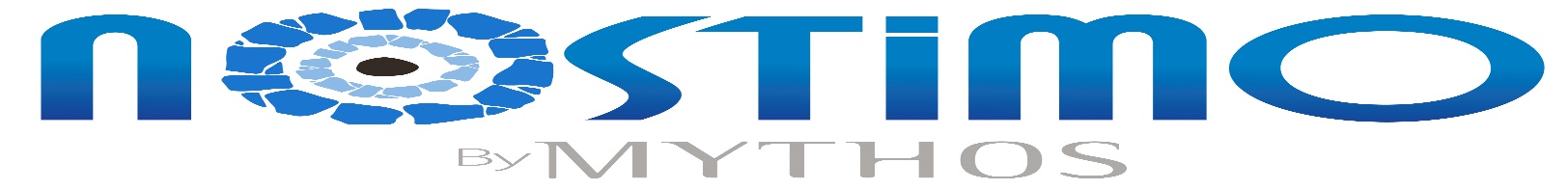 R65 per item…….. A CHOICE OF……..- 200g Rump with chipsPrime beef matured with olive oil, fresh lemon & oregano.The Greek way!- Fish and chipsGrilled fillet of hake served with fresh-cut chips. Always a classic!- Halloumi saladMixed greens, tomato, spring onion, cucumber, red onion, avo& flash-panned halloumi cheese with our creamy mayo dressing- Chicken souvlaki with Side Village Greek salad2x Skewers of cubed chicken served with salad- Beef yiro in pita with chipsServed with tzatziki, tomato, onion & a side of fresh-cut chips- Chicken yiro in pita with chipsServed with tzatziki, tomato, onion & a side of fresh-cut chips- Halloumi yiro in pita with chipsServed with tzatziki, tomato, onion & a side of fresh-cut chips